Развитие речиПрогулка на лужокЦели:Совершенствовать слуховое внимание;Активизировать и обогащать лексический запас по теме; Материал:Картинки с изображением луга, насекомых.Содержание:Сегодня мы поговорим про насекомых и немного поиграем с тобой. Для начала мы отправимся на лужок, вслед за кузнечиком - Поднимайте плечики(энергичные движения плечами)Прыгайте, кузнечики, Прыг-скок, прыг-скок. Стоп.Сели, посидели, травушки покушали,Тишину послушали, (приседания)Выше-выше веселей прыгай на носках скорей». Вот перед нами лужок, а на нем много насекомых. Вот летит оса: «Са-са-са» - прилетела к нам оса.  «Су-су-су» - мы прогнали осу.  «Жу-жу-жу»,- жужжит пчела: (Поднимаем руки в стороны) Я лечу издалека.(Ритмично машем руками как «крылышками»)«Зу-зу-зу»,- комар пищит. (Ритмично «выбрасываем» указательные пальцы вперед)«Уф-уф-уф»,- как паровоз. (Ритмично притопываем ногами)Шмель пыхтит,пыльцу повёз.Жук гудит: «Гу-жу, гу-жу. (Ритмично хлопаем в ладоши)Я любого разбужу.Какая интересная у нас с тобой получилась прогулка на лужок. А мне пора, мой друг, мы еще увидимся с тобой.Повторить эти рифмовки 2-3раза с разной силой звука громко-тихо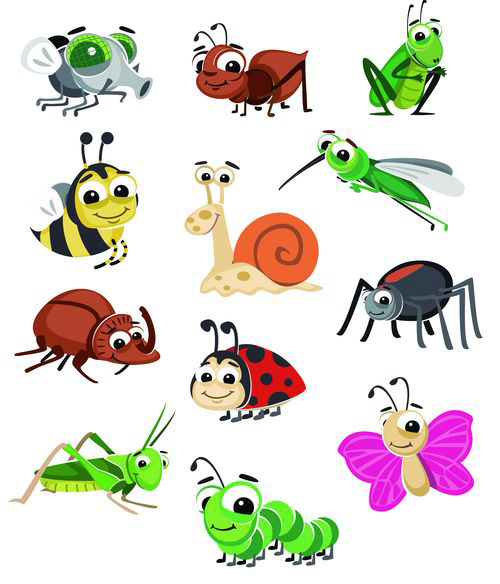 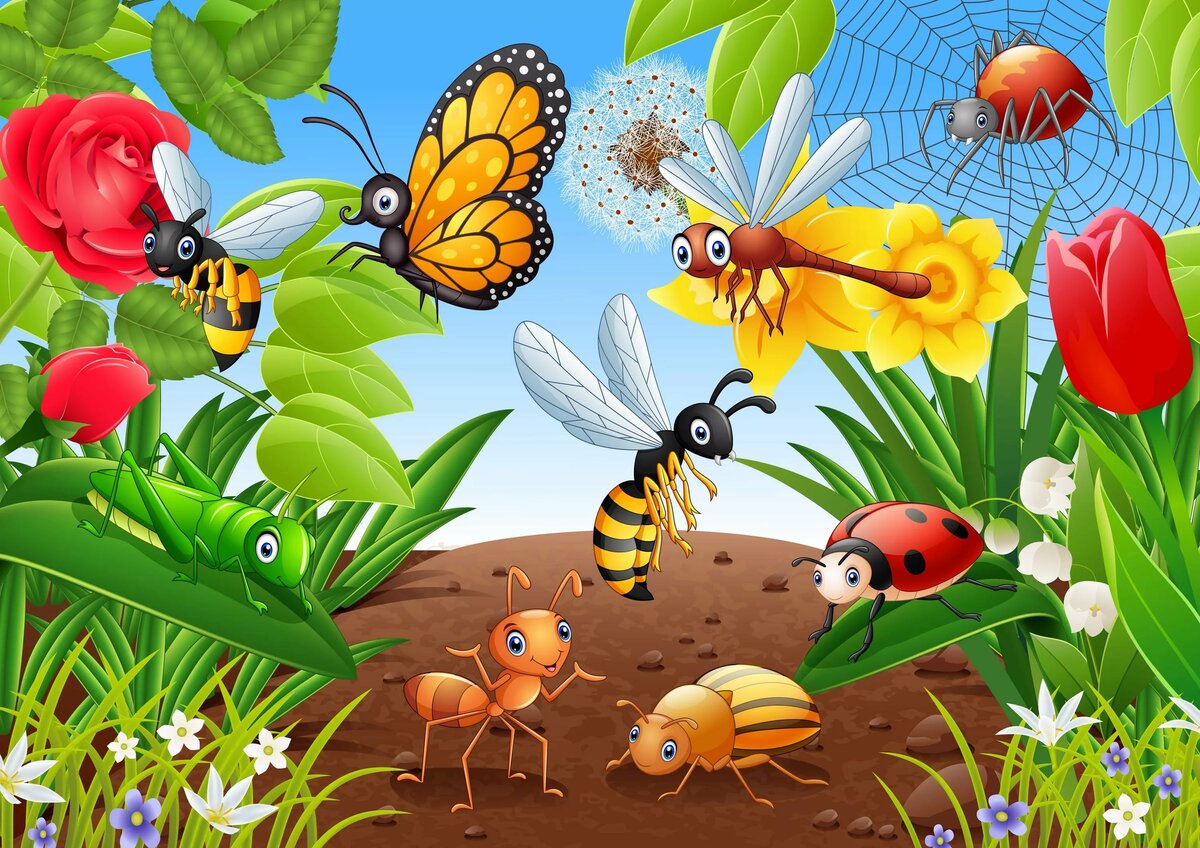 